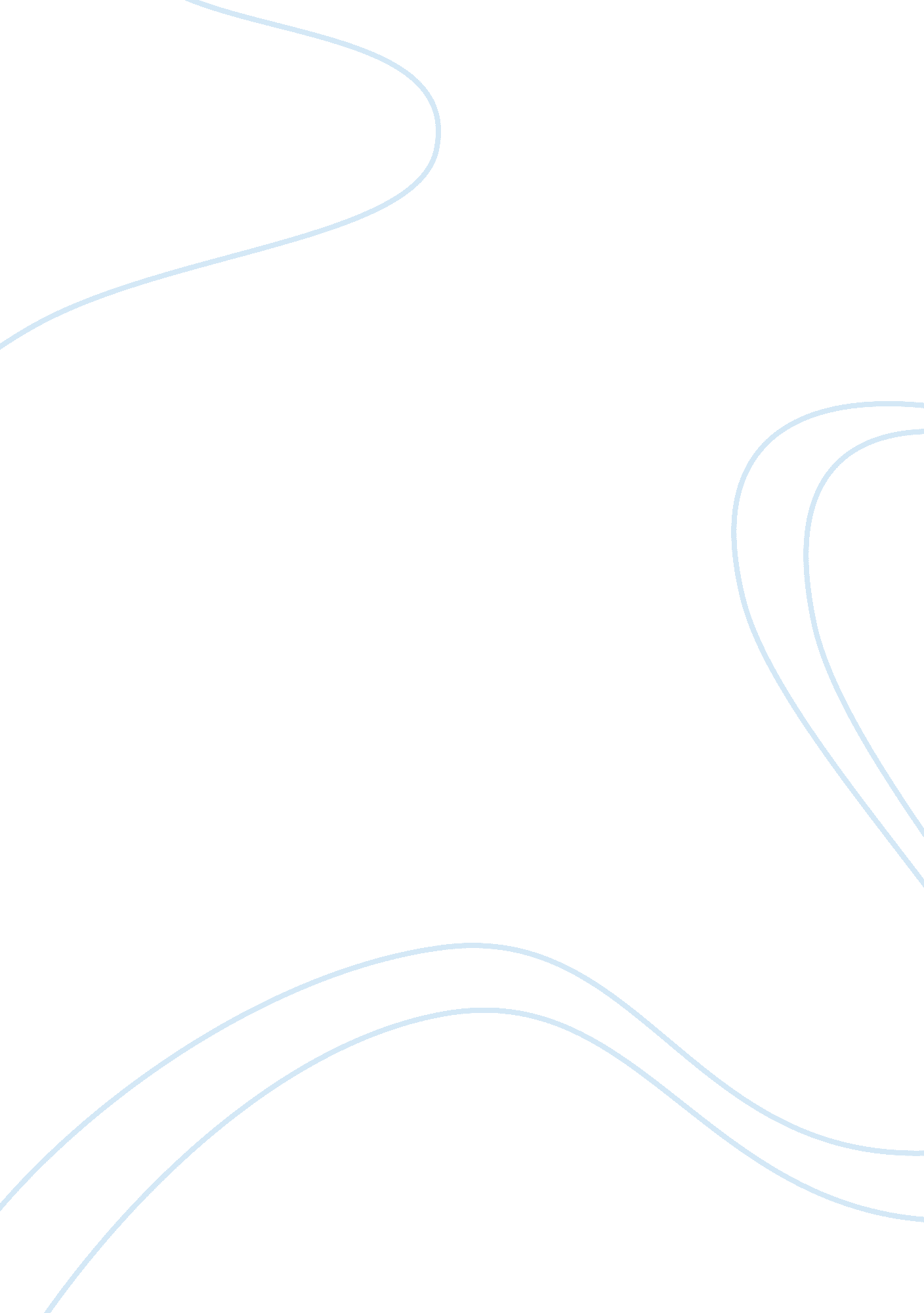 Good three year professional development plan essay exampleProfession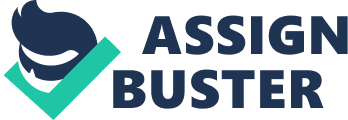 Three Year Professional Development Plan “ Know who you are, and be it. Know what you want, and go out and get it!” said by Carroll Bryant has been an inspiration for me throughout my life. Nursing professional are pro-active individuals who are involved in imparting quality care to patients in different healthcare settings. I am currently enrolled in the Bachelors of Science in nursing (BSN) program. I find myself to be self-motivated and hard working. My colleagues often praise me for my hard-work and dedication towards my profession. My seniors in the medical surgical unit have appreciated me for my negotiating and organizing skills. ( Sherman R et al; 2013) 
I seek to become a Certified Registered Nurse Anesthetists (CRNAs) after pursuing my Masters of Science in Nursing (MSN). I would first assess my learning needs by talking to senior colleagues, patients and allied healthcare professionals. By assessing my learning needs, I would be able to identify my professional and personal goals. Self-assessment is considered as the most crucial step in the professional development plan of nursing professionals. I would take up new courses related to emergency care and anaesthesiology. Interaction with patients in the surgical unit and emergency care would enable me to understand the needs of patients and improve my care-giving abilities. (Hsu LL et al; 2013) 
The next step in my professional development plan would include continuing education, completion of selected clinical experiences, and reading articles to understand the current needs of quality care-giving by nursing professionals. Joining different organizations and committees would enhance my knowledge in the nursing profession. The third step of my plan would involve the implementation of specified activities. Interaction with colleagues and senior members would help me improve my learning abilities. Maintenance of files and collection of activity lists associated with professional development are considered as one of the best implementation plans for nursing professionals. The final step would involve the evaluation of my activities, skills and abilities in the next 3 years. (Sherman R et al; 2013) 
Career Goals: As mentioned earlier, I would like to progress my career as a registered nurse by clearing the Masters of Science in Nursing (MSN) examination. I would then like to enhance my career in the field of anaesthesiology. However, I seek to pursue a course in MSN-NP wherein, I would be eligible to become a certified nurse practitioner (NP). The MSN program would enable me to learn new skills in the field of nursing. The MSN program is aimed to teach nursing professionals about the research principles, healthcare ethics, advanced pharmacology, and public policy in different healthcare settings. My main aim is to become a Nursing practitioner that is an advanced nursing career. Nursing practitioners are advanced nursing professionals who have the expertise in providing advanced clinical care to patients. Nursing practitioners are also qualified to interpret X-rays, perform physical examinations, and prescribe medications. Nursing practitioners may specialize in different areas like acute care or family practice. However, I would like to become a nursing practitioner in the field of advanced clinical care. I would like to advance my nursing career in critical care and would research on different articles and publications associated with advanced critical care. Along with an advanced specialization in critical care, I would also like to appear for the NCLEX-RN to become a registered nursing professional in the United Sates. It is important for nursing professionals to clear the NCLEX-RN examination to practice the profession in different territories and states of United Sates. (Hsu LL et al; 2013) 
Involvement in professional organizations: It is important to join different professional organizations to communicate with different people having similar interest. Fortunately, I am a life-long member of the Indian Nurses association (INS). The Indian nurses association is a professional organization with experienced and senior-level nursing professionals. The organization conducts annual programs and meetings to educated nursing professionals on the current trends in nursing care. The INS also conducts seminars that involves different educational activities. I also have a membership in the American Nurses association (ANA) Impact in my Professional Life As a nursing professional, I would like to impart quality care to my patients. I would have a pro-active attitude towards my profession. With an advanced training in clinical care, I would be able to provide quality care to patients in life-threatening problems. Critically-ill patients would ensure that the family of the patient is given moral support and assistance. I would ensure the best medical intervention and support to critically-ill patients in the future. In the past year, I have worked in the medical surgical unit of a hospital and have gained significant experience in providing quality-care to patients in the surgical unit. (Sherman R et al; 2013) 
With a master’s degree in the near future and an advance training to become a nursing practitioner, I would understand the needs of the patients in critical care units. I would help the patient obtain necessary care and would also respect the values, rights, and beliefs of the patient. My training will enable me to provide quality education and support to patients in distress. I would also learn to respect the patient’s decisions on the choice of medical intervention. It is the duty of a nursing practitioner to monitor and safeguard the quality of care a patient receives in the critical care unit. I would act as a liaison between the patient, the patient’s family, and the healthcare provider. I would also intervene when the interest of the patient is in question. (Hsu LL et al; 2013) 
Lastly, I would pledge to provide the highest quality of care to patients without negating the risks involved. I promise to avoid practices that are against the morals of my profession. References Hsu LL, & Hsieh SI. (2013). Development and psychometric evaluation of the competency inventory for nursing students: a learning outcome perspective. Nurse Educ Today. 2013 May; 33 (5): 492-7. Retrieved: http://www. ncbi. nlm. nih. gov/pubmed/22727581 
Sherman R, Dyess S, Hannah E, & Prestia A. (2013). Succession planning for the future through an academic-practice partnership: a nursing administration master's program for emerging nurse leaders. Nurs Adm Q. 2013 Jan-Mar; 37 (1): 18-27. Retrieved: http://www. ncbi. nlm. nih. gov/pubmed/23222750 